Рис. № 1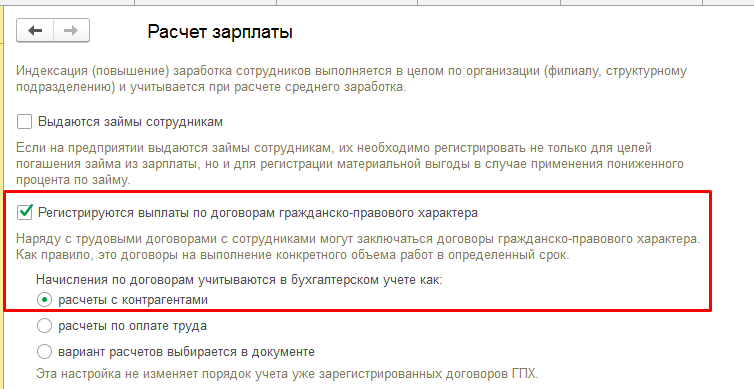 Рис. № 2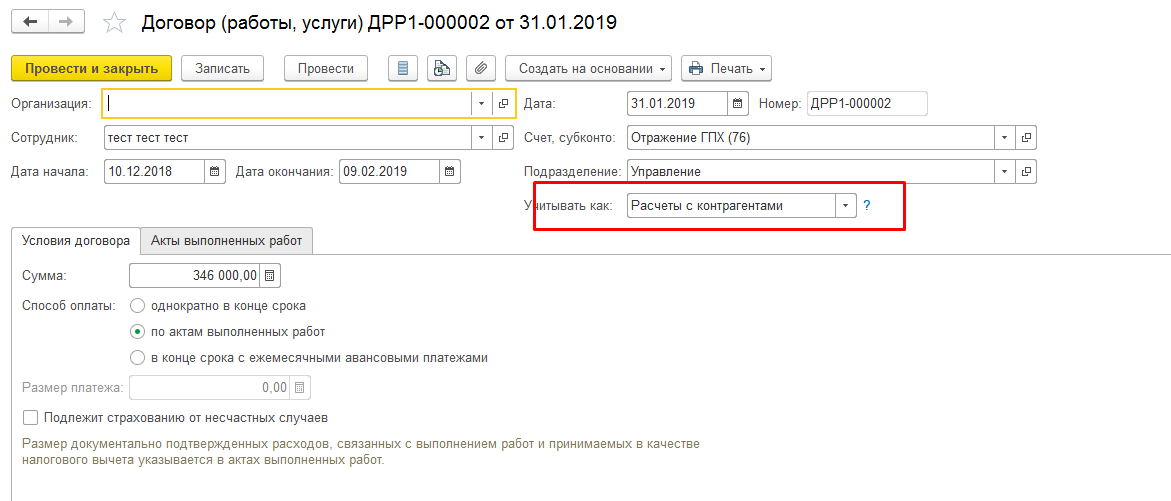 Рис. № 3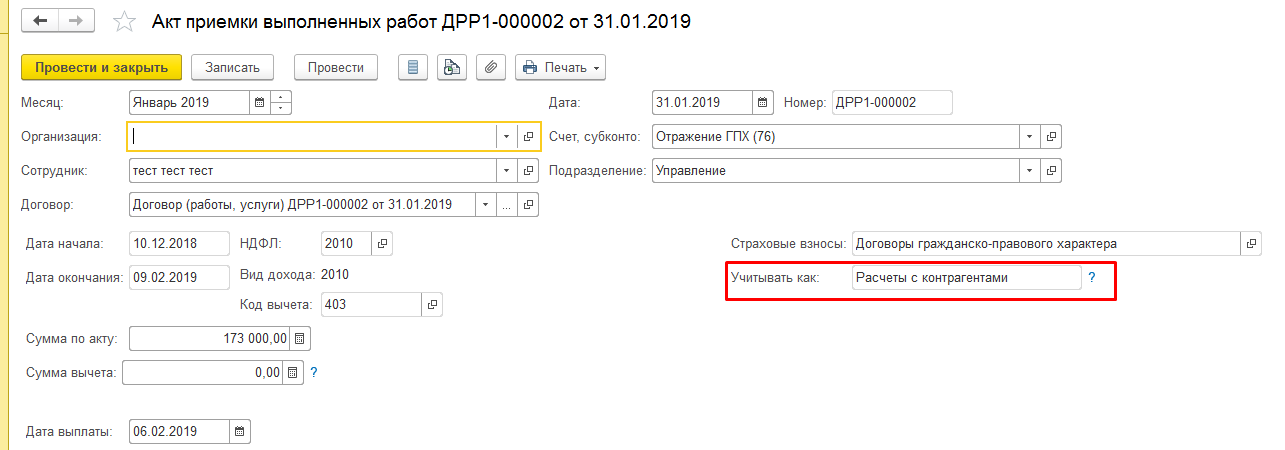 Рис. № 4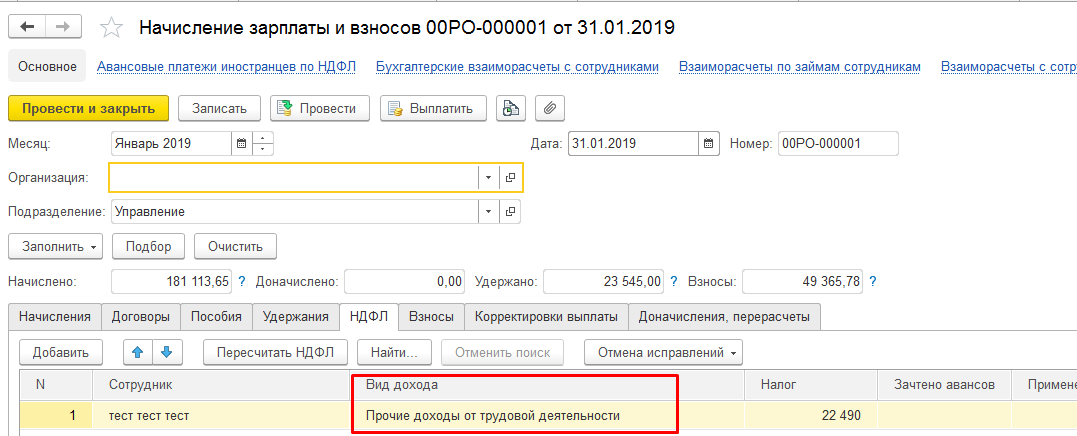 Рис. № 5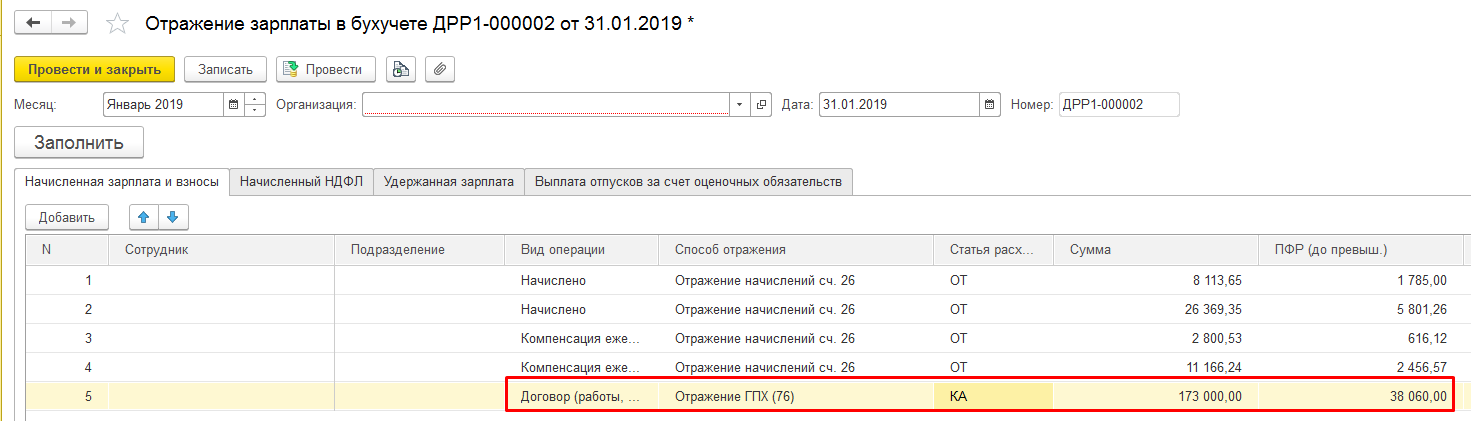 Рис. № 6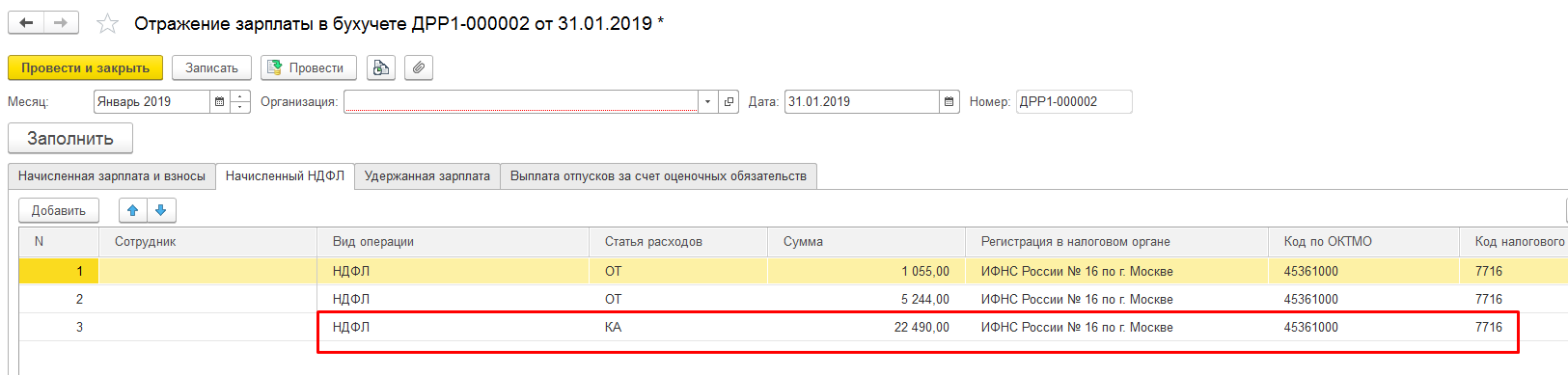 Рис. № 7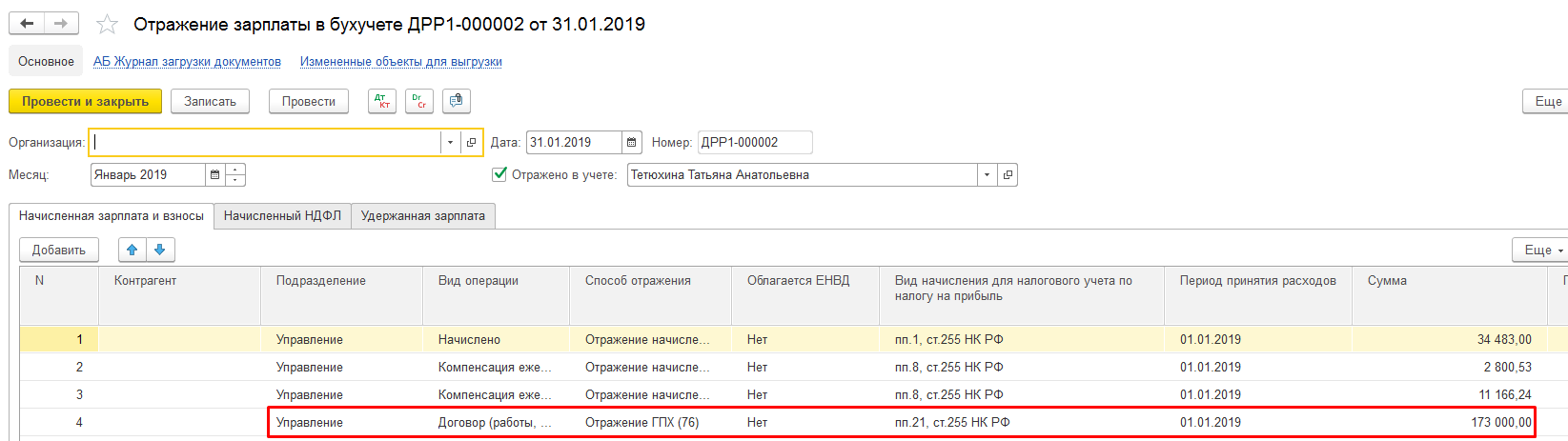 Рис. № 8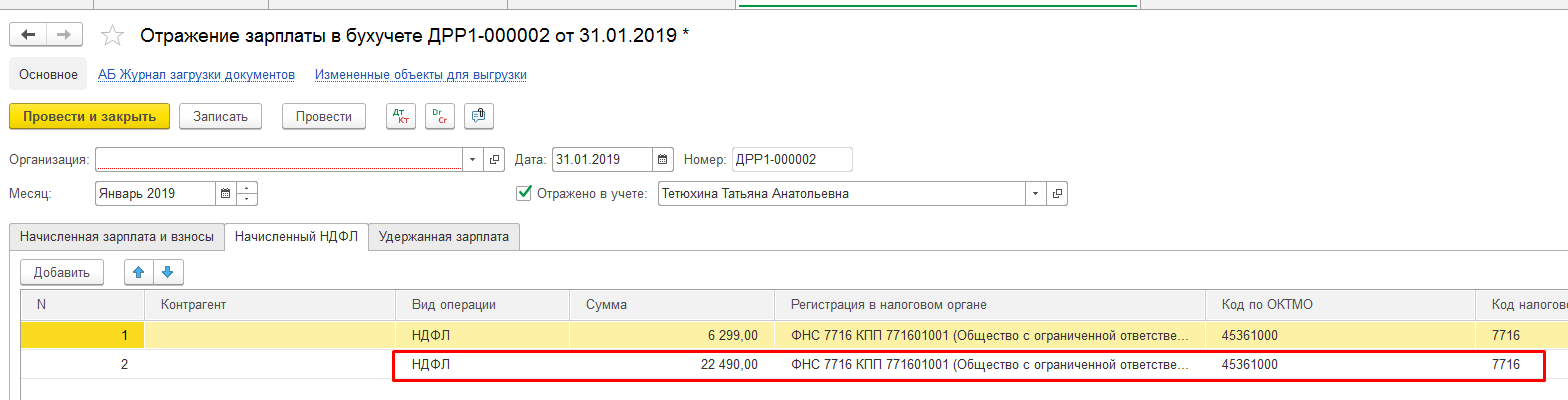 Рис. № 9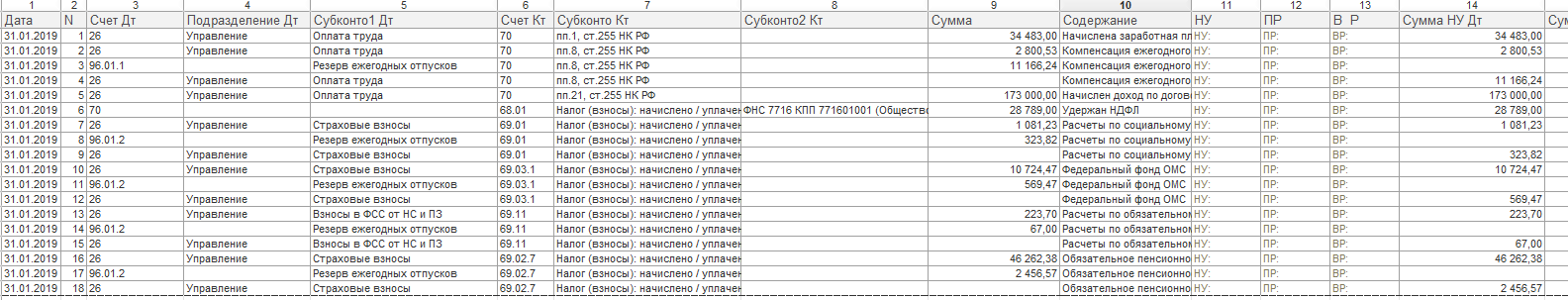 Рис. № 10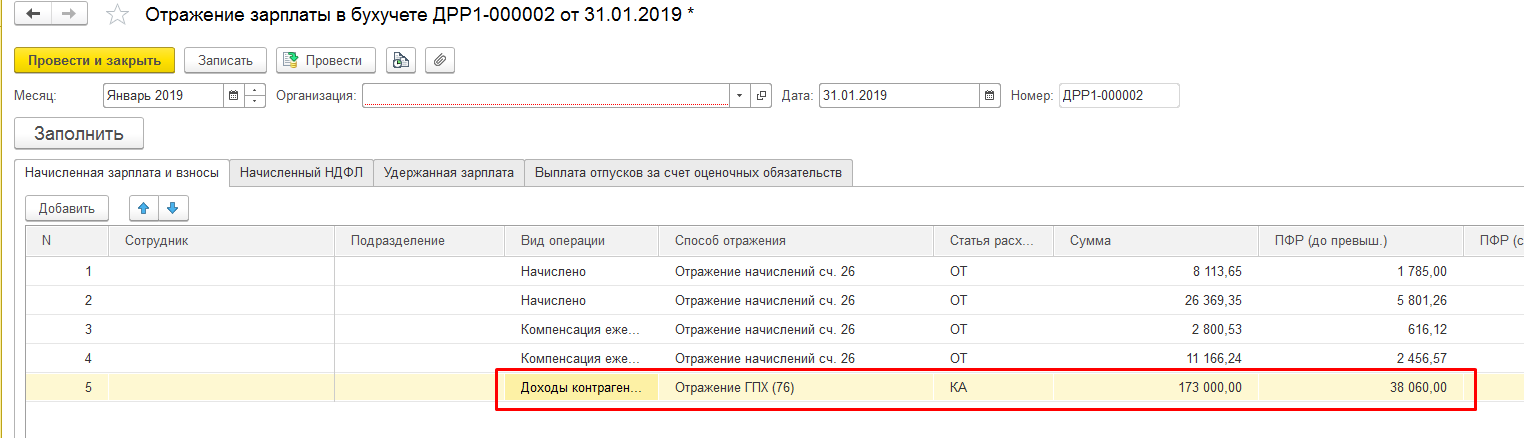 Рис. № 11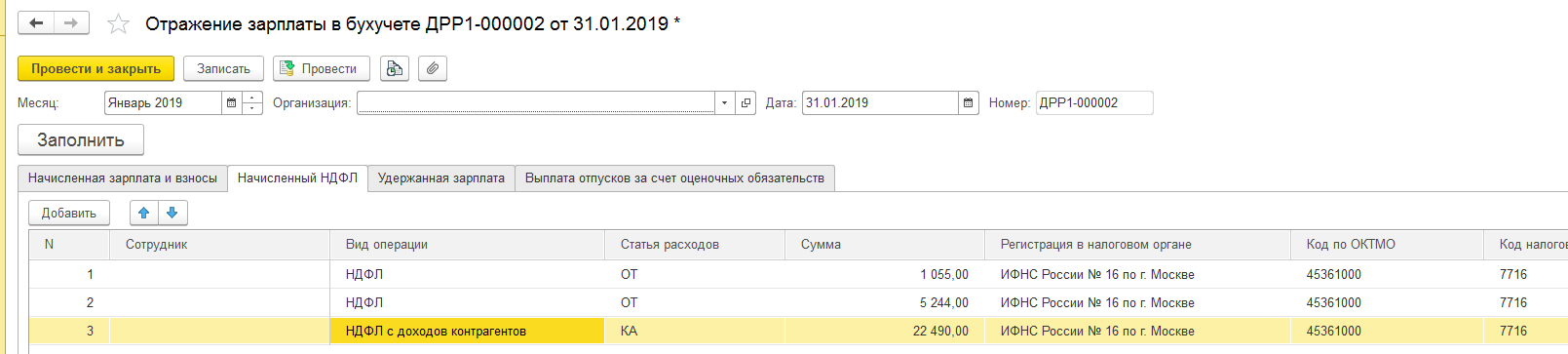 Рис. № 12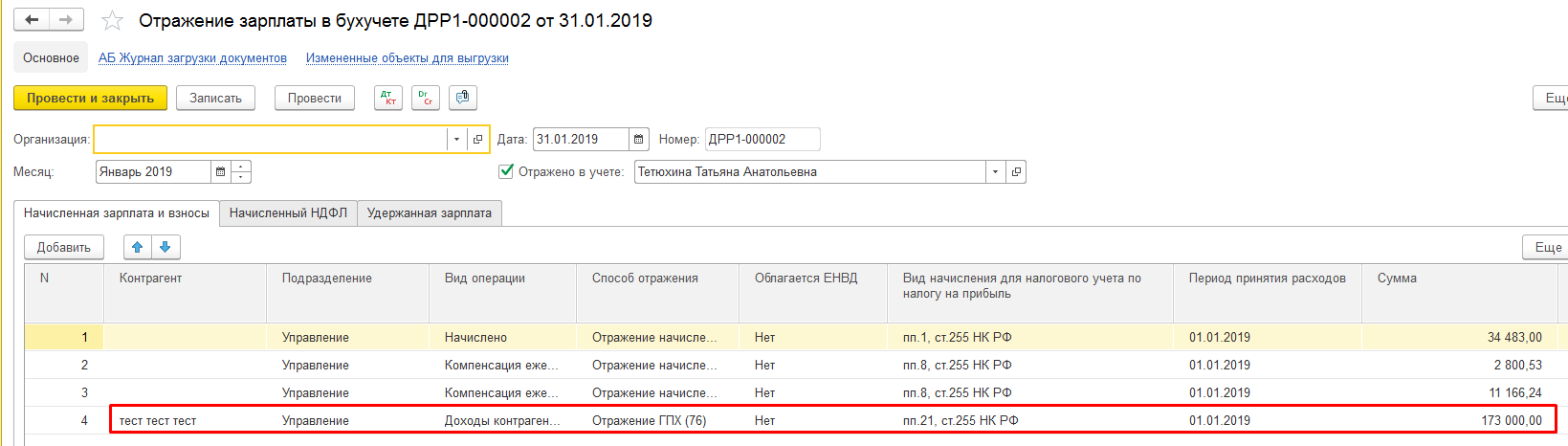 Рис. № 13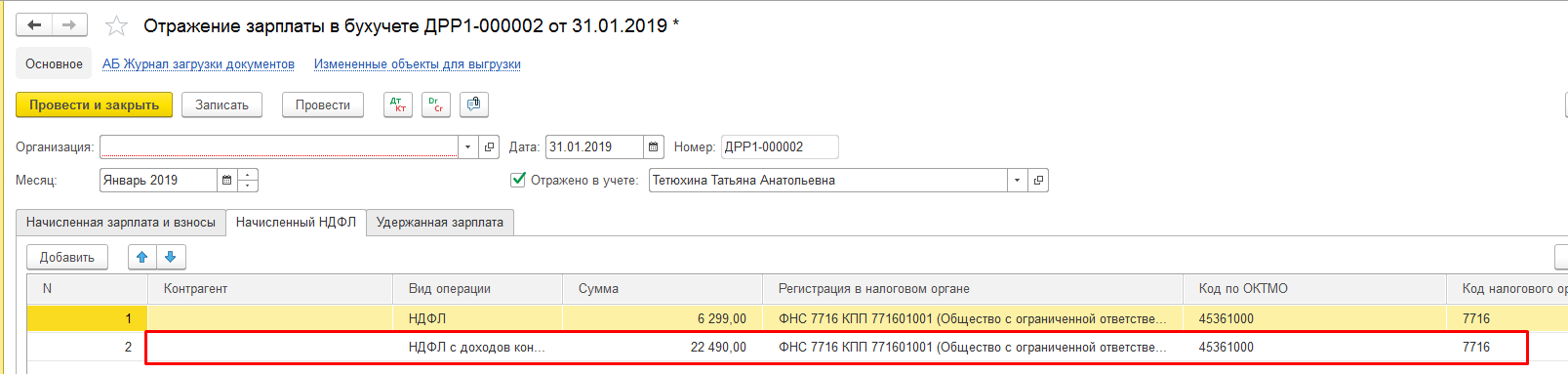 Рис. № 14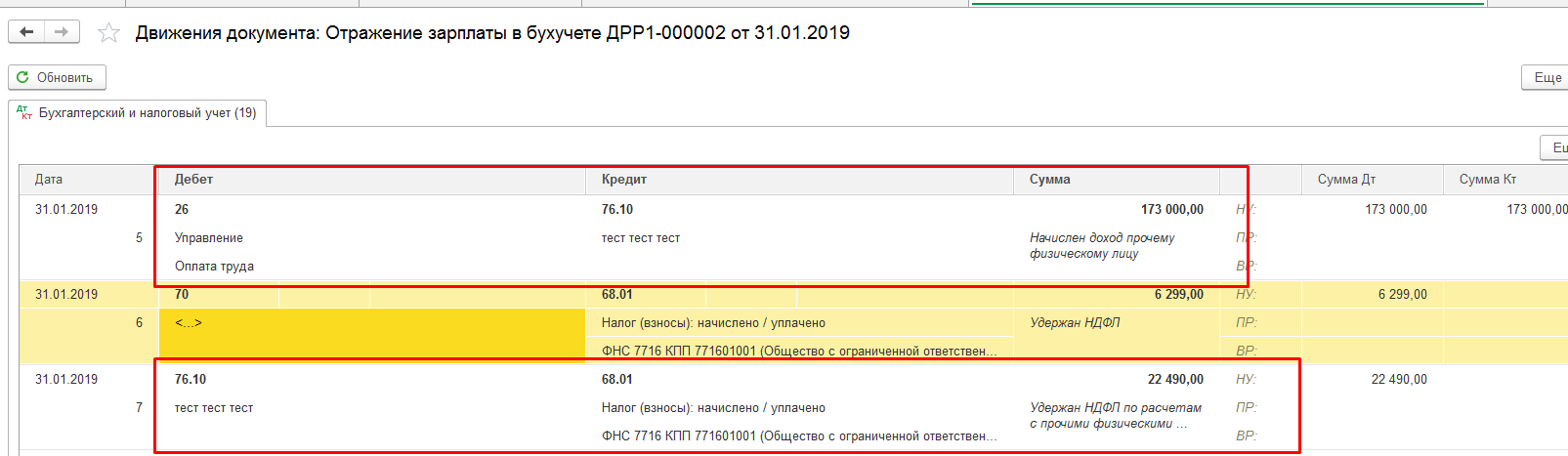 